附件3：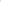 考试人员健康管理信息采集表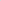 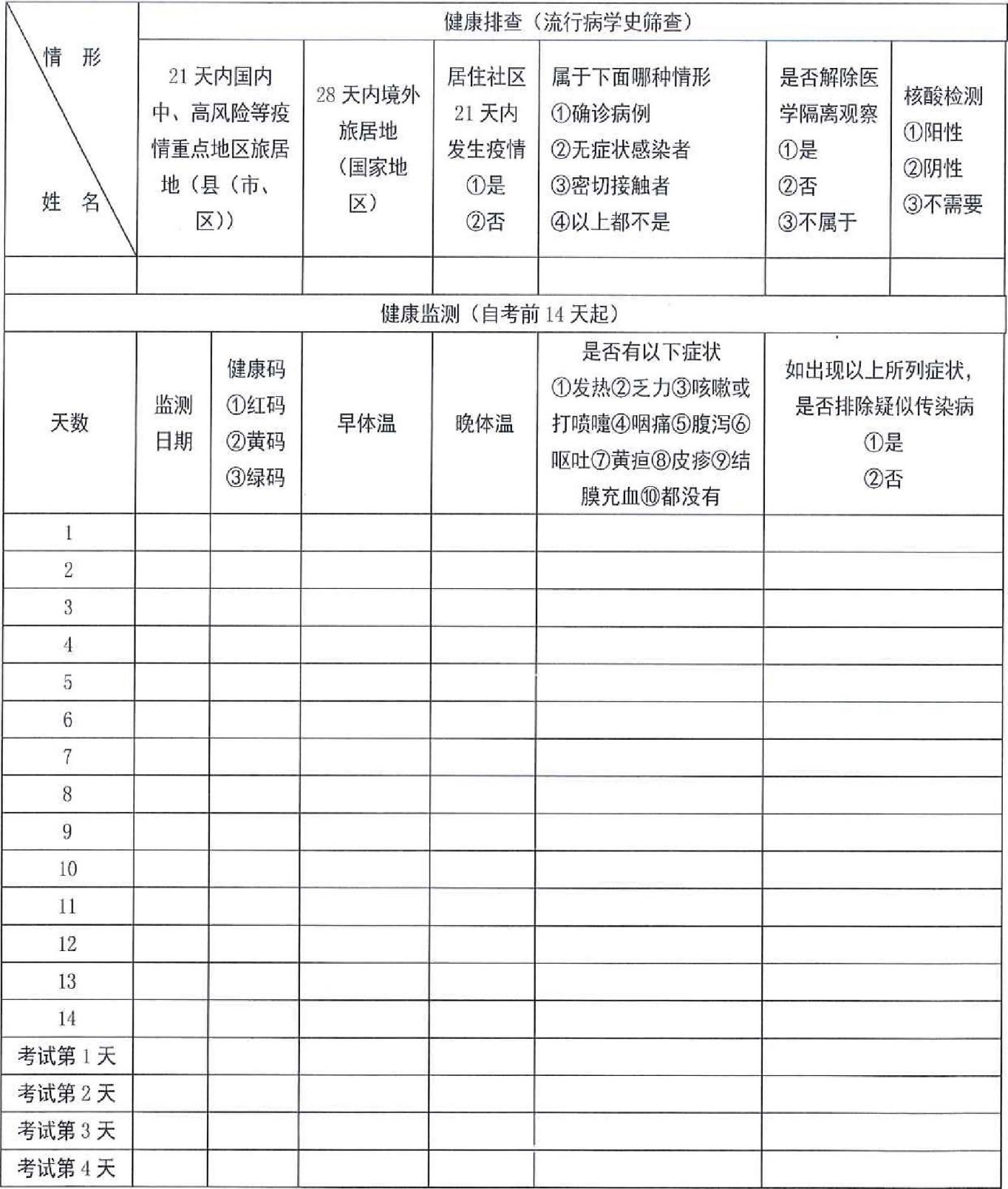 本人承诺：以上信息属实，如有虚报、瞒报，愿承担责任及后果。签字：	联系电话：